Beijing Air Pollution Case Study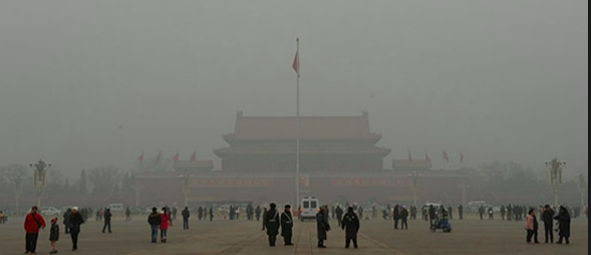 Syllabus LinksAir pollution patterns and its managementCase study of air pollution in one city and its varying impact on peopleDescribe the pattern of Beijing air pollutionWhat is happeningScale of the pollution issueCausesGeneral impactsImpacts on peopleAnnotate the diagram below to show some of the impacts pollution can have on people in Beijing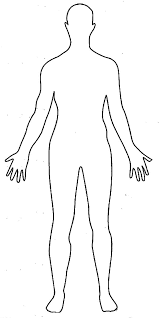 As well as impacts on people what other major impacts does Beijing air pollution cause?Management of Beijing’s Air PolutionTake notes on what Beijing has done in relation to each of the 3 main management strategiesReplaceRestoreReplenishWrite paragraph to evaluate the effectiveness of Beijing’s pollution management